РЕПУБЛИКА СРБИЈА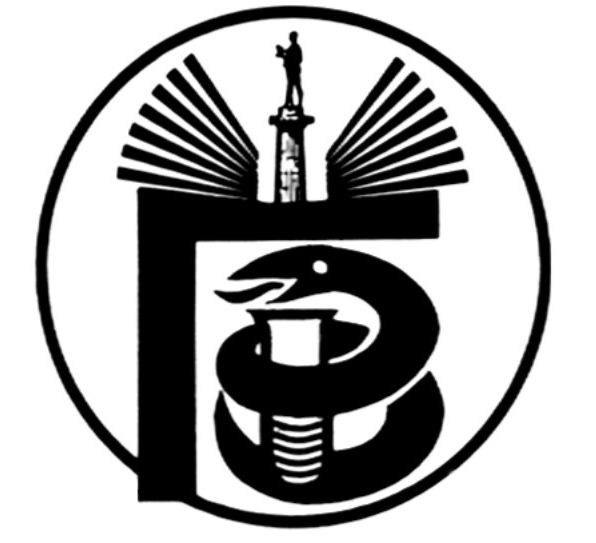 ГРАДСКИ ЗАВОД ЗА ЈАВНО ЗДРАВЉЕ, БЕОГРАД11000 БЕОГРАД, Булевар деспота Стефана 54-аЦентрала: 20 78 600   www.zdravlje.org.rsДиректор – тел: 32 33 976, факс: 32 27 828 email: info@zdravlje.org.rs                                                         Тел:  20 78 631        Факс:  324 12 12       e-mail: dusica.jovanovic@zdravlje.org.rsЖиро рачун: 840 – 627667 – 91Појашњење тендерске документације ВНР 28-I-36/14На питање једног понуђача, шаљемо Вам појашњење:Београд, 13.11.2014.                             КОМИСИЈА ЗА ЈАВНУ НАБАВКУ ВНР 28-I-36/14бр.ПитањеОдговорPitanje br.1 Da li kod su kod partije 5. u rubrici količina u pitanju brojevi analiza, ili broj komada kao sto je dato u tenderskoj dokumentaciji?Brojke u koloni “količina” za stavke 1;2;3 i 4 - se odnose na broj analiza (osim stavke 5)